中标结果公告项目编号：采购计划-[2023]-00110号-1二、项目名称：长春市南关区教育系统2023年职工健康体检采购项目三、中标（成交）信息一标段：供应商名称：长春市朝阳区万佳医院有限公司供应商地址：吉林省长春市朝阳区建设街2577号中标（成交）金额：1000元/人二标段：供应商名称：吉林大学第二医院供应商地址：吉林省长春市南关区自强街18号中标（成交）金额：1000元/人三标段：供应商名称：长春市南关区众恒医院有限公司供应商地址：长春市南关区南环路南瑞邦家居1楼D区1019-1号中标（成交）金额：1000元/人四标段：供应商名称：长春南关区华领医院有限公司供应商地址：吉林省长春市南关区解放大路46号七十年代家园1【幢】101号房、105号房、205号房、305号房中标（成交）金额：1000元/人五标段：供应商名称：长春圣心积善医院有限公司供应商地址：经济开发区会展大街1080号中标（成交）金额：1000元/人六标段：供应商名称：长春美年大健康宇宸医院有限公司朝阳健康体检中心供应商地址：吉林省长春市朝阳区建设街888号中标（成交）金额：1000元/人七标段：供应商名称：吉林国金医院有限公司供应商地址：长春市南关区南湖中街2388号国金医院办公楼2-201室中标（成交）金额：1000元/人四、主要标的信息项目名称：长春市南关区教育系统2023年职工健康体检采购项目；采购需求：本年度教育系统计划体检3751人，体检标准为每人1000元，以实际体检人数为准。体检项目包括：一般检查、血常规（不分类）、肝功全项、肾功3项、空腹血糖、血脂四项、乙肝两对半（定性）、幽门螺旋杆菌抗体、腹部消化彩超、心电图、胸部CT、甲状腺彩超、尿常规、便潜血、骨密度、甲功三项、心肌三酶、丙肝、胰腺功能 ；男科CEA+AFP+TPSA、前列腺彩超；妇科乳腺彩超、阴式彩超、妇科内诊、标本采集、白带常规、宫颈刮片、妇科腹部彩超项目要求，详见招标文件项目要求；服务期限：合同签订之日起35天内；服务标准：优质服务。五、评审专家名单：刘春红、肖影、崔亚南、唐丽林、刘长虹六、代理服务收费标准及金额：招标代理服务费执行[2015]299号文件及发改办价格[2003]857号文件的标准收取费用，由中标人支付。金额：一标段：1.941万元；二标段：0.900万元；三标段：0.900万元；四标段：0.450万元；五标段：0.450万元；六标段:0.300万元；七标段：0.300万元。七、公告期限自本公告发布之日起1个工作日。八、其他补充事宜无九、凡对本次公告内容提出询问，请按以下方式联系。 1.采购人信息名    称：长春市南关区教育局地    址：南关区南四环路与健民街交汇处南行100米联系方式：张雪峰  0431-88910814 2.采购代理机构信息名    称：吉林省润瑧工程项目管理有限公司地    址：长春市南关区保合大厦712室联系方式：苏玲 0431-805631183.项目联系方式项目联系人：苏玲联系电话：0431-805631184.监督管理部门：长春市南关区财政局政府采购工作管理办公室联系人：杨丹红　联系电话：0431-85281665附件    有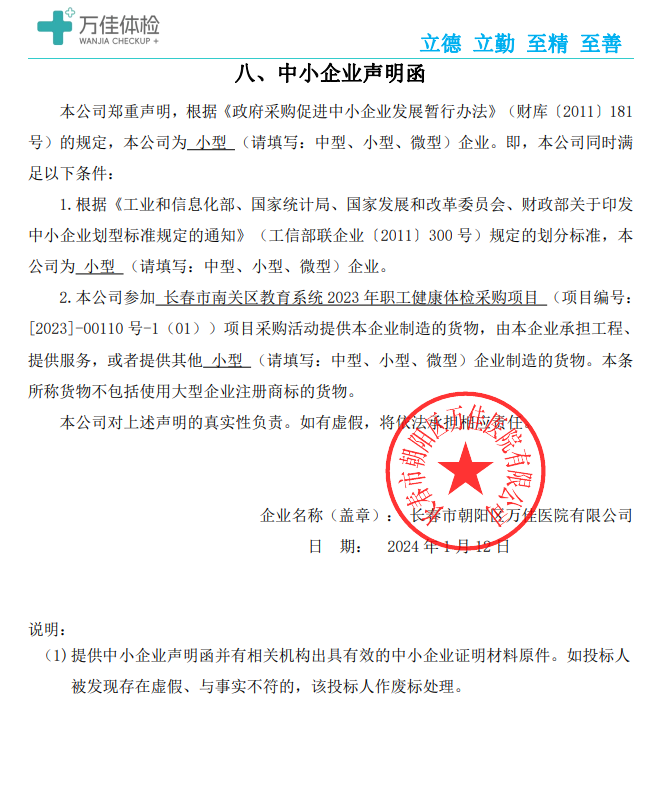 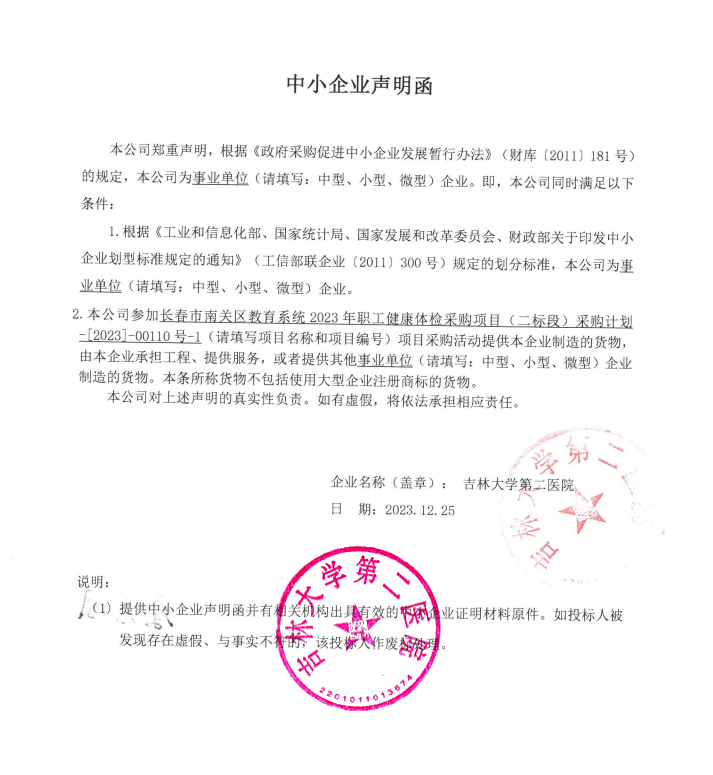 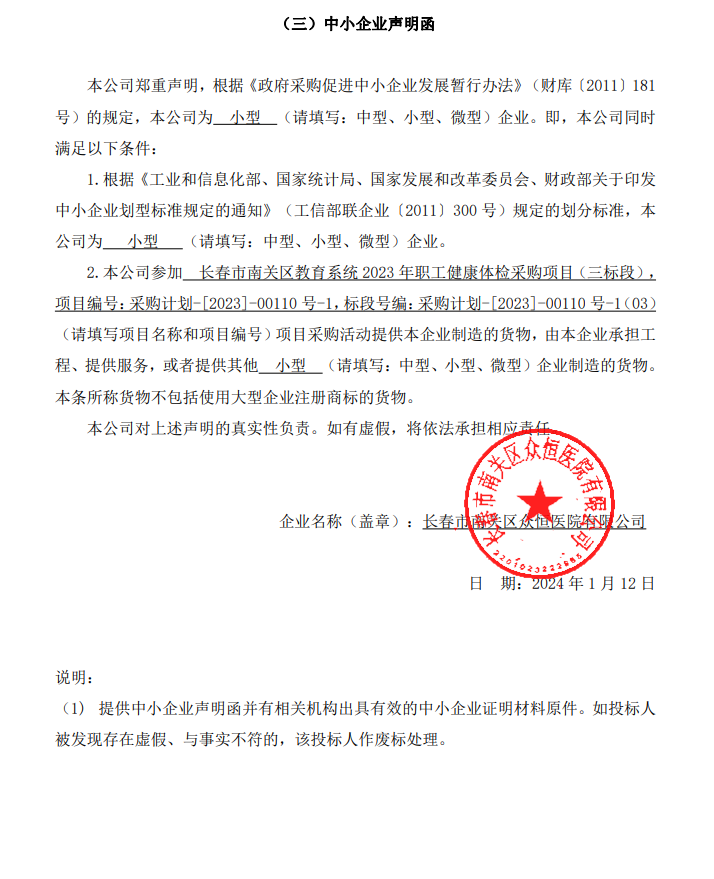 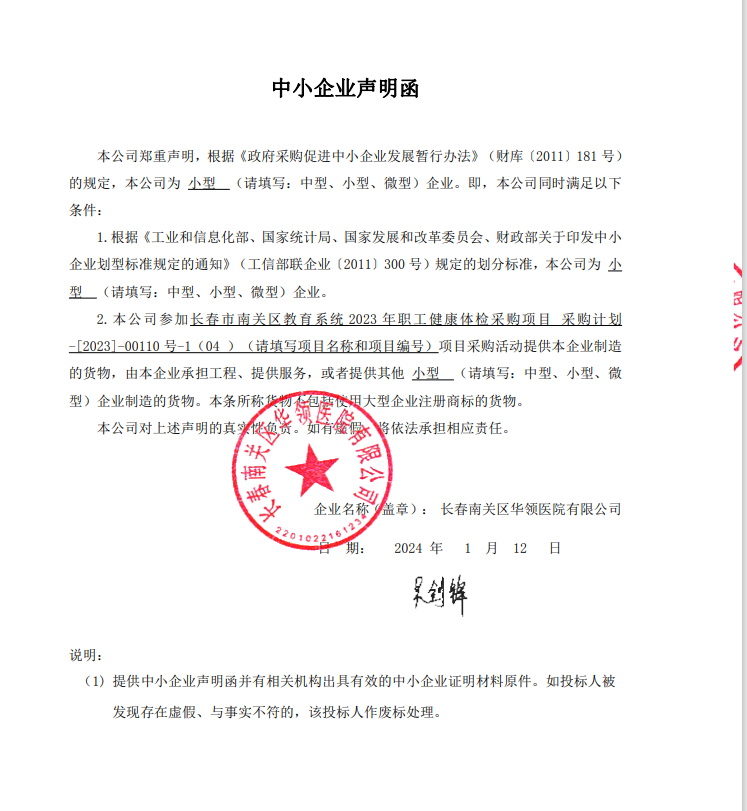 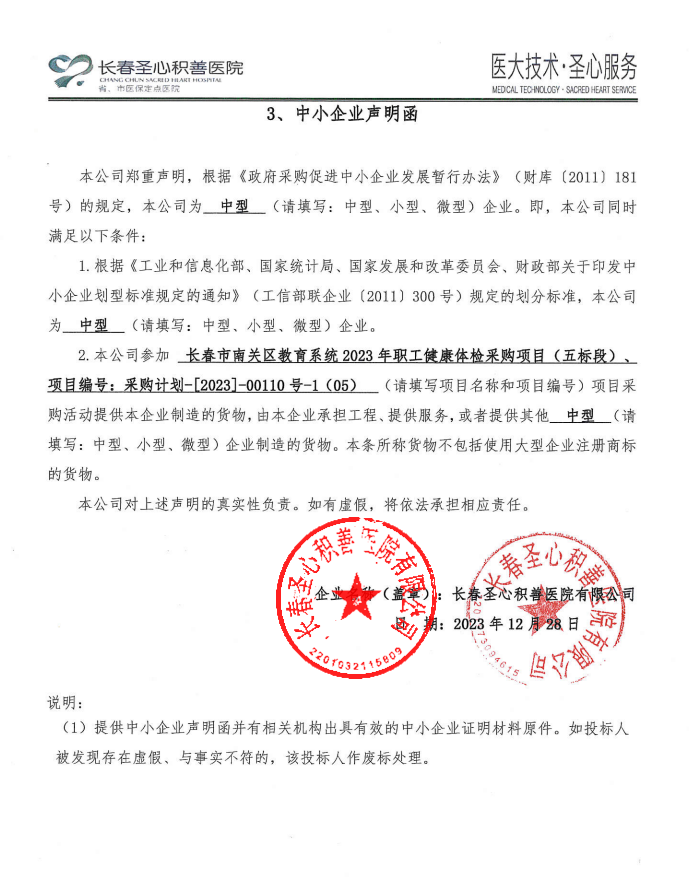 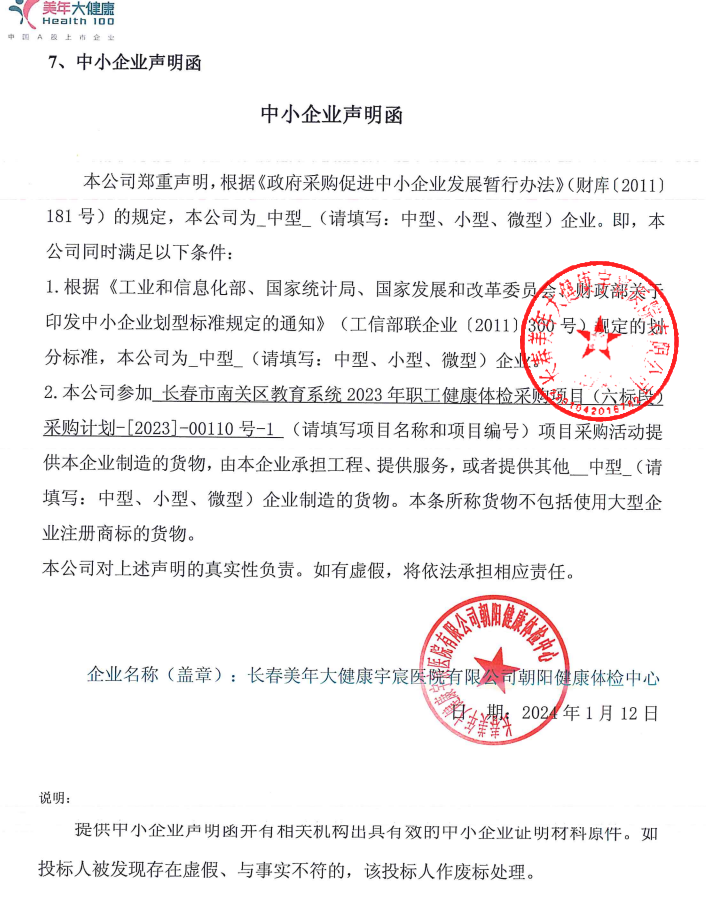 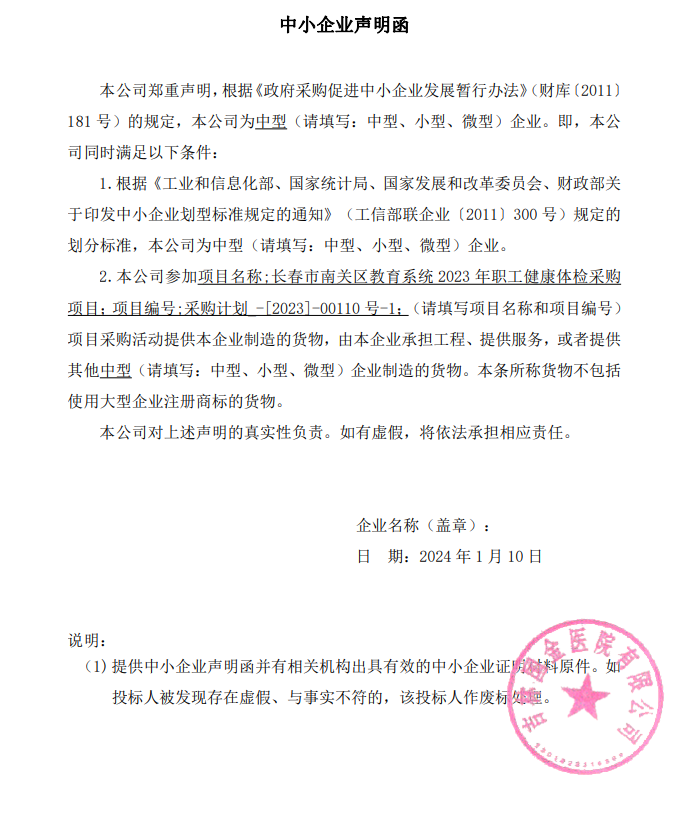 